Answer all the questions.END OF QUESTION paperMark schemeQuestionQuestionQuestionAnswer/Indicative contentMarksGuidance1D1Total12aiA = Glomerulus (1)
B = Bowman's capsule (1)2ALLOW capillary (network)ii190 (1)(1)2AWARD ONE MARK for:
0.03 or 3 / 160bConclusion: No because month 3 is above 60 cm3 min-1 (1)2Month 2: 48.5 cm3 min-1
Month 3: 67.2 cm3 min-1
Month 4: 58.2 cm3 min-1 (1)The second mark is for 3 correct calculationsTotal63i





deamination;1Mark the first answer. If the answer is correct and an additional answer is given that is incorrect or contradicts the correct answer then = 0 marks 

DO NOT CREDIT deanimationii





ammonia / NH3;1Mark the first answer. If the answer is correct and an additional answer is given that is incorrect or contradicts the correct answer then = 0 marks

DO NOT CREDIT ammonium / NH4+

Examiner's Comments

Most candidates answered both parts of the question correctly.Total24i





Q;1Mark the first answer. If the answer is correct and an additional answer is given that is incorrect or contradicts the correct answer then = 0 marks

IGNORE named region as question requires candidates to identify the relevant regions from the diagram. 

Examiner's Comments

Most candidates accessed 2/3 marks here. The most common error was to reverse the positions of the cortex and medulla. Almost all answers correctly followed the instruction to use letters rather than the names of the relevant parts of the nephron.ii



Q and J and K and L;1All 4 letters required for the mark.
If additional letters given, = 0 marks

IGNORE named region as question requires candidates to identify the relevant regions from the diagram. 

Examiner's Comments

Most candidates accessed 2/3 marks here. The most common error was to reverse the positions of the cortex and medulla. Almost all answers correctly followed the instruction to use letters rather than the names of the relevant parts of the nephron.iii





J;1Mark the first answer. If the answer is correct and an additional answer is given that is incorrect or contradicts the correct answer then = 0 marks

IGNORE named region as question requires candidates to identify the relevant regions from the diagram. 

Examiner's Comments

Most candidates accessed 2/3 marks here. The most common error was to reverse the positions of the cortex and medulla. Almost all answers correctly followed the instruction to use letters rather than the names of the relevant parts of the nephron.Total35iit can perform, active transport / facilitated diffusion;1IGNORE ref to structural features e.g. channel proteins 

Examiner's Comments

Very few candidates gained a mark here although the majority did give the question careful thought. The word ‘function’ was emboldened in the question but some still went on to answer in terms of structure e.g. with references to channel proteins. Others discussed blood supply, counter-current mechanisms, differences in permeability and the different procedures of dialysis.iiidea that (dialysis is replicating function of kidney and) part of kidney's function is to remove (excess) water from blood;(dextrose / sugar) reduces, water potential / (of dialysis fluid)
or
(dextrose / sugar, solution) has a lower, water potential / (than water);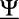 water moves from blood (into dialysis fluid) by osmosis
or
prevents water moving into the blood (from dialysis fluid) by osmosis;(if it was water alone) cells would, swell / burst;2 maxIGNORE ref to the use of dextrose rather than glucose
IGNORE ref to ions 

Examiner's Comments

This challenging question was hard to access for many candidates. Most who scored marks realised that dextrose would affect water potential, but then did little with this information such as relating this to removal of water from the blood or cell damage. Candidates need to use the term ‘osmosis’ when describing the movement of water. Incorrect answers referred to the presence of dextrose to feed the cells in the abdomen or to ensure there was not too much sugar lost due to kidney failure.iiiperitoneal dialysis can remove less (named) waste (than haemodialysis);idea that
in haemodialysis dialysis fluid is constantly, refreshed / changed (but not in peritoneal dialysis);haemodialysis uses counter-current flow;idea that
haemodialysis maintains concentration gradient
or
in peritoneal dialysis the concentration gradient, reduces / is lower;(in peritoneal dialysis) the fluid reaches equilibrium with the blood;2 maxIGNORE ref to ‘cleaning’ bloodora e.g. haemodialysis is more, efficient / effective, at removing (named) waste

Examiner's Comments

There were some excellent answers that showed good appreciation of how haemodialysis is able to maintain optimal concentration gradients. Many candidates, however, found this even more challenging. Many referred to the differences in convenience or volume of fluid but failed to expand on the idea. Some were distracted by the abdomen and referred to removing waste from only part of the body.Total56a

salted crisps AND boiled sweets reduce water potential of blood (because of high sugar / salt content) ✓

osmoreceptors in hypothalamus, detect change in water potential in blood / cause increased release of ADH ✓

ADH causes production of aquaporins in collecting duct so more water is reabsorbed (into capillaries) ✓

bread / milk / chocolate, increase water potential of blood ✓

causes reduced ADH release ✓4 maxIGNORE descriptions of graphbi

ribosomes ✓

mitochondria ✓

(rough / smooth) endoplasmic reticulum ✓
Golgi apparatus ✓

vesicle ✓

centriole ✓3 maxIGNORE organelles not present in this cell, e.g. flagellum / chloroplastiione cell drawn AND clear continuous lines ✓

correct proportions ✓

uses ≥50% of area provided ✓



labels:

label lines drawn with a ruler to correct feature ✓

cell membrane AND nucleus AND cytoplasm ✓4 maxDO NOT ALLOW more than one cell

DO NOT ALLOW ragged lines / any shading

ALLOW if it is clear which cell the candidate has attempted to draw




IGNORE any annotations not mentioned here

DO NOT ALLOW arrow headsTotal117(large) gaps / holes, in tissue / between cells ✓

cell death ✓

idea that usual structure of liver tissue is not present ✓2 max





e.g. sinusoids not present, etc.Total28ai

similarities
S1 both use active transport ✔

S2 both involve, co-transport / described ✔

S3 both involve selective reabsorption ✔

S4 both involve use of, sodium ions / Na+ ✔



differences
D1 DCT involves use of, calcium ions / Ca2+ ✔

D2 (co-transport in) DCT involves ions only ✔

D3 PCT involves ions and (named) molecules ✔3 maxmaximum two marks for similarities or differences







IGNORE sodium / Na





IGNORE calcium / Ca





e.g. glucose / amino acid(s)

Examiner’s Comments
Q22 (b)(i) required a comparison of similarities and differences between the convoluted tubules and some candidates struggled to structure their responses appropriately. Weaker candidates were inclined to repeat the information given without processing and in some cases it was unclear whether the comment related to the distal convoluted tubule (DCT), the proximal convoluted tubule (PCT), or both. Good responses were seen where candidates had drawn a table to show similarities and differences thereby clarifying the comparative aspects. Candidates should be encouraged to practise questions involving the command word ‘compare’ to develop techniques for expressing similarities and differences within a response.iisymptom
high volume of / excess, urine
OR
always thirsty / AW ✔

explanation
fewer / AW, aquaporins in the (plasma)
membrane (of collecting duct cells) ✔2
ALLOW large amount / lots, of urine
IGNORE reference to, dilute urine / water potential / frequency of urination


ALLOW protein water channels for aquaporins

Examiner’s Comments
In Q22(b)(ii) many candidates recognised that there would be large quantities of urine produced but there were also responses that referred to dilute urine or increased frequency of urination which did not gain credit. Few candidates mentioned aquaporins for mark point two and of those that did mention it some had the idea that there would be more aquaporins inserted in the cell surface membrane or failed to mention membrane at all in their response.bi3 max


ALLOW cannot pass G1 checkpoint / cannot go into S phase / remains in G1

e.g. (podocyte) has projections (so cannot divide)









ALLOW for aspect of ultrafiltration
e.g. different sized molecules can pass through
e.g. no / less, ultrafiltration
e.g. changes rate of ultrafiltration
e.g. changes composition of filtrate

Examiner’s Comments
In Q22(c)(i) there were some excellent responses where candidates recognised that podocytes must already be differentiated and so in the G0 stage. A surprisingly high number of candidates incorrectly stated that podocytes do not have a nucleus and that this is the reason why they could not undergo mitosis.ii(adult stem cells) are multipotent ✔


(differentiate to) become any cell type within, kidney / nephron (tissue) ✔2DO NOT ALLOW totipotent / pluripotent
ALLOW (adult stem cells) can, differentiate / specialise

Examiner’s Comments
Many candidates knew that adult stem cells had the ability to differentiate to achieve mark point one in Q22(c)(ii), but some contradicted their response by using the incorrect term, i.e. totipotent or pluripotent.Total10